Notícias de interesse da segurança pública em tramitação nos Poderes Legislativo, Judiciário e Executivo, no plano federal, nas semanas de28 de novembro a 02 de dezembro de2016.1.      PODER LEGISLATIVO-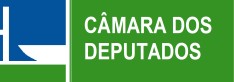 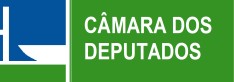 1.1   	PLENÁRIOCâmara aprova projeto do Estatuto da Segurança PrivadaO Plenário da Câmara dos Deputados aprovou nesta terça-feira (29) a proposta conhecida como Estatuto da Segurança Privada (PL 4238/12, de autoria do Senado), que regulamenta a atuação das empresas de segurança privada e de transporte de valores e disciplina detalhes da segurança em bancos. Como a matéria foi modificada, ela retorna ao Senado para nova votação. O projeto foi aprovado na forma de uma emenda substitutiva do deputado Wellington Roberto (PR-PB), que estabelece normas a serem seguidas por essas empresas, remetendo à Polícia Federal a atribuição de autorizar seu funcionamento e de controlar e fiscalizar a atuação delas com a cobrança de taxas. Leia mais (click no título da matéria).1.2   	PROPOSIÇÕES APRESENTADASMudança em regras para ingresso na PM e nos bombeiros preocupa entidadesEntidades manifestaram preocupação com propostas em tramitação na Câmara que alteram o Decreto-Lei 667/69, que trata do ingresso no quadro de pessoal da Polícia Militar e do Corpo de Bombeiros Militar de todos os estados e do Distrito Federal. O PL 4682/16, do deputado Rocha (PSDB-AC) seria analisado nesta segunda-feira (28) em audiência pública na Comissão de Trabalho, de Administração e Serviço Público. O debate foi cancelado, mas o deputado Rôney Nemer (PP-DF), relator do projeto no colegiado, aproveitou a oportunidade para ouvir os convidados. A proposta do deputado Rocha exige curso superior para o ingresso na PM ou no Corpo de Bombeiros e prevê que haverá “carreira única compreendida em graduações e postos, com ascensão gradual e sucessiva, sendo o ingresso exclusivamente na graduação de soldado”. Leia mais.1.3   	COMISSÃO DE CONSTITUIÇÃO E JUSTIÇA E DE CIDADANIACCJ aprova proposta que torna imprescritíveis os crimes hediondosA Comissão de Constituição e Justiça e de Cidadania (CCJ) aprovou a admissibilidade da Proposta de Emenda à Constituição (PEC) 229/12, da deputada Keiko Ota (PSB-SP), que torna os crimes hediondos imprescritíveis.  A PEC também especifica que esses crimes são inafiançáveis, o que já está previsto na Lei 8.072/90. Atualmente, a Constituição somente considera imprescritíveis o crime de racismo e a ação de grupos armados, civis ou militares, contra a ordem constitucional e o Estado democrático. Leia mais.1.4      COMISSÃO DE SEGURANÇA PÚBLICA E COMBATE AO CRIME ORGANIZADODeputados defendem federalização da Polícia Civil do DF; ministro aponta empecilhosO ministro da Justiça, Alexandre de Moraes, apontou dificuldades constitucionais para a federalização da Polícia Civil do Distrito Federal. O tema foi discutido na Câmara dos Deputados, nesta quinta-feira (1º), em audiência da Comissão de Segurança Pública e Combate ao Crime Organizado, por iniciativa do deputado Laerte Bessa (PR-DF). Alexandre de Moraes admitiu que a Constituição é dúbia ao deixar o comando da corporação com o governo distrital, mas prever sua manutenção com recursos da União. Porém, o ministro previu dificuldades para a federalização, até com risco de desrespeito a cláusulas pétreas. Leia mais.1.5   	COMISSÃO DE VIAÇÃO E TRANSPORTESComissão destina verba de leilão de carros apreendidos para segurançaA Comissão de Viação e Transportes aprovou o Projeto de Lei 3201/15, do deputado Covatti Filho (PP-RS), que destina parte dos recursos provenientes de leilões de venda de veículos apreendidos para as secretarias de segurança pública dos estados e do Distrito Federal. O projeto altera o Código de Trânsito Brasileiro (Lei 9.503/97). Hoje a lei estabelece que o veículo apreendido ou removido e não reclamado por seu proprietário dentro do prazo de 60 dias será avaliado e levado a leilão pelos órgãos ou entidades estaduais executivos de trânsito. Leia mais.1.6 	COMISSÃO DE TRABALHO, DE ADMINISTRAÇÃO E SERVIÇO PÚBLICOComissão aprova proibição de revista íntima de homens no trabalhoA Comissão de Trabalho, de Administração e Serviço Público aprovou proposta que proíbe a revista íntima nos empregados nos locais de trabalho. A medida está prevista no Projeto de Lei 1941/15, do deputado Luis Tibé (PTdoB-MG), que acrescenta dois artigos à Consolidação das Leis do Trabalho (CLT - Decreto-Lei 4.352/43). A lei atual já proíbe a revista íntima nas empregadas ou funcionárias. Luis Tibé, no entanto, afirma ser justo fazer valer a medida também para os empregados do sexo masculino, considerando o princípio da igualdade. Leia mais.1.7 	OUTRAS NOTÍCIAS DA CÂMARAComissão de Orçamento aprova crédito de R$ 2,3 bi para fundo penitenciárioA Comissão Mista de Orçamento aprovou nesta terça-feira (29) quatro projetos de crédito suplementar (PLNs). Todos destinam recursos para reforçar a dotação orçamentária de órgãos federais. As propostas, originadas do governo federal, serão votadas agora em sessão do Congresso Nacional. O projeto de maior valor (PLN 31/16) destina R$ 2,3 bilhões para o Ministério da Justiça. Os recursos serão usados para ações do Fundo Penitenciário Nacional (Funpen). O fundo financia o sistema penitenciário, por meio de ações como construção e reforma de estabelecimentos penais. Ele é gerido pelo Departamento Penitenciário Nacional, ligado ao ministério. Leia mais.Comissão especial aprova parecer da Lei Orgânica de Segurança PúblicaA Comissão Especial da Lei Orgânica de Segurança Pública aprovou nesta quarta-feira (30) o parecer do deputado Ronaldo Benedet (PMDB-SC). A lei orgânica disciplina o funcionamento de uma categoria, tratando de sua organização e estrutura hierárquica. Com a aprovação, a proposta será numerada e começará a tramitar nas comissões da Câmara. O último encontro do colegiado, criado em março de 2015, havia sido há um ano. Para Benedet, a aplicação da lei orgânica vai ajudar a alterar os índices de criminalidade no País. “Em vez de a curva aumentar, crescer, nós vamos fazer essa curva diminuir e vamos trazer mais felicidade à sociedade brasileira, porque esse é o objeto da política”, disse. Leia mais.1.6 AGENDA DA SEMANAhttp://www2.camara.leg.br/camaranoticias/noticias/POLITICA/520636-AGENDA-DA-PROXIMA-SEMANA.htmlDESTAQUES DA AGENDA (Agência Câmara Notícias)TERÇA-FEIRA (6)8h30
Frente Parlamentar Mista em Defesa da Previdência Social; Comissão de Direitos Humanos e Legislação Participativa do Senado; Associação Nacional dos Auditores Fiscais da Receita Federal do Brasil (Anfip) 
Seminário Internacional de Previdência Social.
Confira a programação completa do seminário. O evento continua à tarde. Auditório Petrônio Portela, no Senado11 horas
Sessão do Congresso
Votação de 9 vetos presidenciais, 33 projetos de lei com crédito orçamentário, 2 projetos de resolução e destaques ao projeto da Lei de Diretrizes Orçamentárias (LDO) 2017. Plenário Ulysses GuimarãesApós a sessão do Congresso
Votações em Plenário
Pauta que inclui, entre outros itens, a MP da reforma do ensino médio (746/16). Plenário Ulysses Guimarães13 horas
Frente Parlamentar Mista em Defesa da Previdência Social; Comissão de Direitos Humanos e Legislação Participativa do Senado; Associação Nacional dos Auditores Fiscais da Receita Federal do Brasil (Anfip) 
Seminário Internacional de Previdência Social. Auditório Petrônio Portela, no Senado14h30 
Comissão de Constituição e Justiça e de Cidadania
Votação de projetos e requerimentos. Plenário 114h30
Comissão Especial sobre Código de Processo Penal (PL 8045/10)
Audiência pública para debater a Justiça Restaurativa.
Foram convidados o juiz da 1ª Vara Especial de Infância e Adolescência do Tribunal de Justiça de SP, Egberto Penido; o juiz coordenador estadual do Programa de Justiça Restaurativa do Tribunal de Justiça do RS, Leoberto Brancher; a juiza coordenadora do Centro de Justiça Restaurativa do Tribunal de Justiça do DF e Territórios, Catarina Corrêa; e o instrutor do Conselho Nacional de Justiça na formação de instrutores em Mediação e Conciliação, Júlio César Rodrigues. Plenário 314h30
Comissão Especial sobre a Unificação das Polícias Civil e Militar
Votação de requerimentos. Plenário a definir15 horas
Comissão Especial sobre Aplicação de Medidas Socioeducativas aos Infratores que atingirem a Maioridade Penal (PL 7197/02)
Audiência pública sobre o tema.
Foram convidados, entre outros, a juíza titular da Vara de Execuções de Medidas Socioeducativas do DF, Lavínia Tupy Fonseca; a juíza presidente do Fórum Nacional da Justiça Juvenil (Fonajuv), Ana Cristina Borba Alves; e o promotor de Justiça da Promotoria da Infância e da Juventude do DF, Anderson Pereira de Andrade. Plenário a definir17 horas 
Comissão Externa sobre o Consumo de Drogas entre os Jovens no Brasil 
Reunião para definição do roteiro dos trabalhos; e votação de requerimentos. Plenário 15QUARTA-FEIRA (7)9 horas
Votações em Plenário
Eleição para membros dos conselhos Nacional de Justiça (CNJ) e do Ministério Público (CNMP), e análise das proposições remanescentes da sessão anterior. Plenário Ulysses Guimarães10 horas 
Comissão de Constituição e Justiça e de Cidadania
Votação de projetos e requerimentos. Plenário 110 horas
Comissão de Relações Exteriores e de Defesa Nacional 
Votação de projetos e requerimentos. Plenário 314 horas
Comissão Especial sobre o Regime Penitenciário de Segurança Máxima (PL 7223/06) 
Reunião para instalação; e eleição do presidente e dos vice-presidentes. Plenário 516h30
Comissão de Segurança Pública e Combate ao Crime Organizado 
Audiência pública para discutir as ações sobre a gestão das políticas públicas de enfrentamento ao uso de crack e outras drogas. 
Foram convidados o coordenador-geral substituto de Polícia de Repressão a Drogas da Polícia Federal, Alexandre Custódio Neto; o secretário executivo da Secretaria Nacional de Políticas sobre Drogas, Roberto Allegretti; a coordenadora interina de Saúde Mental, Álcool e outras Drogas, Keila Kikushi; e o presidente da Federação de Amor Exigente (Feae), Luiz Fernando Cauduro. Plenário 6QUINTA-FEIRA (8)
9 horas
Votações em Plenário
Proposições remanescentes da sessão anterior. Plenário Ulysses Guimarães9h30
Comissão de Segurança Pública e Combate ao Crime Organizado
Audiência pública para discutir a criação de dia em homenagem ao agente de segurança socioeducativo. 
Foram convidados os presidentes do Sindicato dos Servidores da Carreira Socioeducativa do DF, Cristiano Torres; do Sindicato dos Trabalhadores em Entidades de Assistência e Educação à Criança ao Adolescente e à Família de SP, Aldo Damião Antônio; do Sindicato dos Servidores do Sistema Socioeducativo do ES, Bruno Menelli Dalpiero; e do Sindicato dos Servidores Públicos do Sistema Socioeducativo de MG, Alex Batista Gomes. Plenário 89h30 
Comissão de Seguridade Social e Família
Audiência pública para debater as causas do suicídio e estratégias de prevenção. 
Foram convidados o pesquisador do Hospital Mãe de Deus de Porto Alegre/RS, Ricardo Nogueira; o presidente do Centro de Valorização da Vida (CVV), Robert Paris; a coordenadora da Comissão de Estudo e Prevenção ao Suicídio da Associação Brasileira de Psiquiatria, Alexandrina Meleiro; o médico psiquiatra e professor da UFCE Fábio Gomes de Matos; e o diretor de Jornalismo do Sistema Meio Norte de Comunicações, José Osmando de Araújo. Plenário 710 horas
Comissão de Constituição e Justiça e de Cidadania
Votação de projetos e requerimentos. Plenário 117 horas 
Comissão Especial sobre Aplicação de Medidas Socioeducativas aos Infratores que Atingirem a Maioridade Penal (PL 7197/02) 
Revisão das medidas educativas do ECA.. 
Foram convidados o subcoordenador do Centro de Apoio Operacional das Promotorias de Justiça da Infância e da Juventude, Renato Lisboa; e a representante da 1ª Procuradoria de Justiça da Infância e Juventude Infracional do Rio de Janeiro, Flávia Ferrer. Auditório do Ministério Público do Rio de JaneiroSEXTA-FEIRA (9)9 horas 
Comissão Especial sobre Aplicação de Medidas Socioeducativas aos Menores Infratores que atingirem a Maioridade Penal (PL 7197/02) 
Visita técnica ao Departamento Geral de Ações Socioeducativas (Degase). Rio de Janeiro2.       PODER LEGISLATIVO-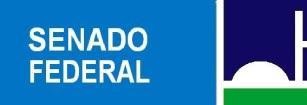 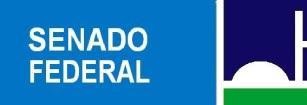 2.1   	PLENÁRIOFim da reeleição e regras contra abuso de autoridade estão na pauta do PlenárioO projeto que altera a lei de abuso de autoridade (PLS 280/2016) está na pauta de votações do Plenário do Senado de terça-feira (6). O projeto não é consenso entre os parlamentares. O relator da matéria, senador Roberto Requião (PMDB-PR), considera que a legislação deve proteger o cidadão sem prejudicar as investigações de combate à corrupção. Ainda na terça-feira, os senadores devem votar a proposta de emenda à Constituição que acaba com a reeleição para presidente da República, governadores e prefeitos, com exceção dos que já estão no cargo e ainda não foram reeleitos (PEC 113-A/2015). A pauta da semana também inclui o projeto de securitização das dívidas (PLS 204/2016) e a proposta que prevê a renegociação das dívidas dos estados com a União, com um alongamento de 20 anos no prazo de pagamento (PLC 54/2016). Acompanhe a agenda do Plenário da semana na reportagem de George Cardim, da Rádio Senado. Leia mais (click no título da matéria).Senado aprova reajuste para policiais federaisO Senado aprovou nesta quarta-feira (30) reajustes salariais para cinco carreiras, entre elas as de policial federal e de policial rodoviário federal. Os reajustes são diferentes e serão parcelados nos próximos três anos, a partir de 2017. O texto (PLC 78/2016) segue para a sanção presidencial. Além dos policiais, receberão os reajustes as carreiras de Perito Federal Agrário; de Desenvolvimento de Políticas Sociais; e do Departamento Nacional de Infraestrutura de Transporte (Dnit). Para essas três carreiras, o texto permite que servidores possam optar pela incorporação de gratificações de desempenho aos proventos de aposentadoria ou de pensão. O requisito para isso é que tenham recebido a gratificação por pelo menos 60 meses antes da aposentadoria. Leia mais.Semana teve PEC do Teto de Gastos, audiência de custódia e debate sobre abuso de autoridadehttp://www12.senado.leg.br/noticias/materias/2016/12/02/semana-teve-pec-do-teto-de-gastos-audiencia-de-custodia-e-debate-sobre-abuso-de-autoridade2.2   	COMISSÃO DE CONSTITUIÇÃO, JUSTIÇA E CIDADANIACCJ aprova fim do foro privilegiado para autoridadesA Comissão de Constituição, Justiça e Cidadania (CCJ) aprovou nesta quarta-feira (30) a proposta de emenda à Constituição que acaba com a prerrogativa de autoridades serem julgadas por tribunais específicos no caso de crimes comuns, como homicídio, corrupção ou obstrução à Justiça (PEC 10/2013). Pelo texto, de autoria do senador Alvaro Dias (PV-PR), o foro privilegiado só é garantido para os crimes de responsabilidade, que são cometidos no exercício do cargo público. Durante a votação, senadores questionaram pontos da proposta, que deve receber sugestões de modificação no Plenário. O senador Romero Jucá (PMDB-RR) afirmou que a PEC, como está, é inviável. Acompanhe os detalhes na reportagem de Roberto Fragoso, da Rádio Senado. Leia mais.2.3AGENDADASEMANAhttp://www12.senado.leg.br/noticias/agendasemanal/2016/12/05DESTAQUES DA AGENDAAgenda - 06/12/2016 (Terça-feira)08h30Comissão/Direitos Humanos - A Comissão de Direitos Humanos e Legislação Participativa (CDH) realiza audiência pública interativa para debater propostas de Reforma da Previdência.
Local: Auditório Petrônio Portella. Status: ConfirmadaAgenda - 07/12/2016 (Quarta-feira)09hPlenário - Sessão deliberativa. Local: Plenário do Senado. Status: ConfirmadaAgenda - 08/12/2016 (Quinta-feira)14hPlenário - Sessão deliberativa. Local: Plenário do Senado. Status: Confirmada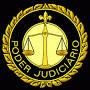 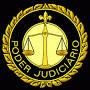    3.       PODER JUDICIÁRIO-3.1   	SUPREMO TRIBUNAL FEDERAL1ª Turma afasta prisão preventiva de acusados da prática de abortoA Primeira Turma do Supremo Tribunal Federal (STF) afastou a prisão preventiva de E.S. e R.A.F., denunciados pelo Ministério Público do Estado do Rio de Janeiro pela suposta prática do crime de aborto com o consentimento da gestante e formação de quadrilha (artigos 126 e 288 do Código Penal). A decisão foi tomada nesta terça-feira (29) no julgamento do Habeas Corpus (HC) 124306. De acordo com o voto do ministro Luís Roberto Barroso, que alcançou a maioria, além de não estarem presentes no caso os requisitos que autorizam a prisão cautelar, a criminalização do aborto é incompatível com diversos direitos fundamentais, entre eles os direitos sexuais e reprodutivos e a autonomia da mulher, a integridade física e psíquica da gestante e o princípio da igualdade. Leia mais (click no título da matéria).3.2   	SUPERIOR TRIBUNAL DE JUSTIÇAAtividade policial aumenta risco de esquecimento e justifica testemunho antecipadoEm situações como a atividade policial, em que o agente é submetido a eventos sucessivos que podem acarretar a perda de memória específica sobre o fato apurado na ação penal, é permitida a antecipação da prova testemunhal, conforme estabelece o artigo 366 do Código de Processo Penal. Com base nesse entendimento, por maioria, a Terceira Seção do Superior Tribunal de Justiça (STJ) negou recurso em habeas corpus que tentava anular a oitiva antecipada de agentes de segurança pública. O caso foi afetado para julgamento na seção em razão da relevância do tema. De acordo com o processo, um homem denunciado por tentativa de homicídio foi citado por edital, mas deixou de comparecer ao juízo. A juíza suspendeu o processo e o prazo de prescrição, e determinou a oitiva antecipada dos policiais arrolados como testemunhas. Leia mais.4.       PODER EXECUTIVO-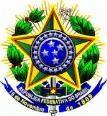 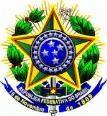 4.1    MINISTÉRIO DA JUSTIÇAMJC entrevista o diretor da Força Nacional de Segurança Pública, coronel AragonO tenente coronel da Brigada Militar do Rio Grande do Sul, Alexandre Augusto Aragon, participou da concepção da Força Nacional de Segurança Pública (FNSP) como coordenador, instrutor e integrante. O olhar firme e o porte atlético testemunham alguém que dedicou sua vida à segurança pública. É um dos profissionais mais experientes da FNSP e, por essa razão, concedeu uma entrevista à equipe do Ministério da Justiça e Cidadania (MJC), durante as comemorações dos 12 anos da Força Nacional. Leia mais (click no título da matéria).4.2     Conquista: policiais podem lavrar o TCO      https://www.youtube.com/watch?v=sA6x902cmLE&feature=youtu.be5. ASSUNTOS DE INTERESSE DAFENEME 	5.1 REUNIÃO EXTRAORDINÁRIA DA FENEME – REFORMA DA PREVIDÊNCIAhttp://www.feneme.org.br//pagina/1522/reuniatildeo-extraordinaacuteria-da-feneme-para-tratar-sobre-a-reforma-da-previdecircncia-e-os-militares-estaduais-e-do-df5.2 FENEME PARTICIPA DE REUNIÕES EM GOIÂNIA E CURITIBA http://www.feneme.org.br//pagina/1523/diretor-da-feneme-realiza-palestra-em-goiacircnia-e-curitiba5.3 PARTICIPAÇÃO DA FENEME NA MOBILIZAÇÃO DA CLASSE NO RIO DE JANEIROhttp://www.feneme.org.br//pagina/1525/como-foi-a-mobilizaccedilatildeo-de-entidades-representativas-de-oficiais-e-praccedilas-no-rio-de-janeiro  5.5 ACOMPANHE A FENEME ATRAVÉS DE SUAS MÍDIAS SOCIAISFacebook: https://www.facebook.com/secretariofeneme.fenemeTwitter: https://twitter.com/realfenemeSites: www.feneme.org.br/www.ciclocompleto.com.brBrasília, 04 de dezembro de 2016.OUTRAS INFORMACOES RELEVANTES E ESTRATEGICAS PARA A FENEME NO AMBITOS DOS PODERES, ORGAOS E INSTITUICOES, ESTAO SENDO REPASSADAS VIA RELATORIOS E COMUNICACOES COMPLEMENTARES AO PRESIDENTE DA ENTIDADE, PARA OS ENCAMINHAMENTOS NECESSARIOS.